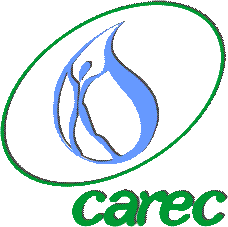 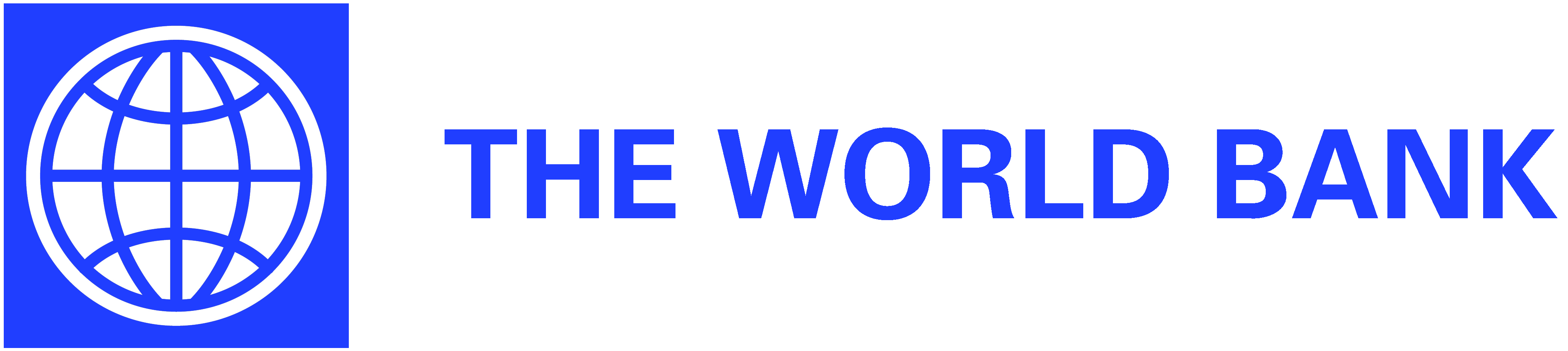 Институт Всемирного Банка совместно сРегиональным Экологическим Центром Центральной Азии Конкурс студенческих заявок на проведение исследованияРуководство для заявителейСрок подачи:Не позднее 31 марта 2015 ВведениеОбразование независимых государств стан Центральной Азии способствовало формированию собственных систем образования и ослаблению связей между образовательными, исследовательскими и академическими институтами. Сегодня очевидна необходимость создания единого образовательного пространства для усиления обмена опытом и решения региональных и глобальных задач которые стоят перед регионом.Настоящий конкурс проводится в рамках проекта «Подготовка и исполнение магистерского студенческого конкурса как часть построения Институтов знаний и Сообщества практики» исполняемого Региональным Экологическим Центром Центральной Азии (РЭЦЦА) при поддержке Всемирного Банка. Конкурс проводится во всех странах Центральной Азии и распространяется среди высших учебных заведений, которые имеют магистерские программы по управлению водными, земельными, энергетическими ресурсами и их устойчивому использованию.Конкурс способствует развитию практической направленности исследовательских работ студентов магистрантов, чтобы они базировались на реальных проблемах объектов исследований и разрабатывались в коммуникации с управленцами объектов исследований и потенциальными пользователями результатов исследований. Кроме этого, конкурс станет первым практическим действием Академической сети знаний в Центральной Азии. Цель и задачи конкурсаПоддержка студенческого сообщества для проведения научных исследований с целью решения конкретных вопросов, связанных с управлением водно-энергетическими ресурсами, охраной окружающей среды в странах Центральной Азии. Важно! Конкурс заявок на проведение исследований, а не конкурс исследований.Тематические направленияИсследовательские предложения должны быть предложены по следующим направлениям:Сточные воды, оборотное и повторное водоснабжение;Водоэффективность “водный след”, рациональное сельское хозяйство, связь между водными и энергетическими ресурсами;Качество воды для здоровья населения; доступ к безопасной питьевой воде;Экономическая эффективность водопользования.Управление водными ресурсами: институциональные меры, законодательство , разработка политик , управление водными ресурсами на уровне сообществ. Объекты исследованийОбъектами исследований могут быть территории, предприятия или любые хозяйствующие субъекты, требующие улучшений систем/ процессов/ практик, для повышения их эффективности и устойчивости.Кто может участвовать в конкурсе?Для участия в конкурсе приглашаются студенты-магистранты 1-го года обучения ВУЗов стран Центральной Азии или для студентов-преддипломников для тех ВУЗов, в которых нет магистратуры по данной специальности. Партнеры исследовательских работКаждая заявка должна включать в себя информацию о партнерах, с которыми и/или для которых будет выполняться исследовательская работа. Это могут быть: высшее учебное заведение, в котором учится заявитель; исследовательские институты и прикладные исследовательские организации, которые могут предоставить определенную услугу исследованию; «объекты исследований», которые предоставляют всю необходимую информацию и поддержку для проведения исследования и затем используют результаты исследований. Награды конкурсантамПобедители конкурса получат: поддержку на проведение своих исследовательских работ в размере до двух тысяч долларов США. Поддержка будет в виде покрытия затрат, необходимых для проведения исследовательской работы, таких как транспортные расходы, проведение лабораторных анализов, покупка реактивов, выпуск автореферата  и т.п. возможность участвовать в следующем этапе конкурса – Этап 2 «Конкурс исследовательских работ», по итогам которого победителям будут предоставлены различные возможности повышения своего профессионального уровня и прохождения стажировки в региональных или международных структурах. Специальные условия Заявка может быть подана на русском языке или на национальных языках, но с переводом абстракта на русский язык;Финансируются только затраты на проведение исследования: транспортные расходы для проезда на место исследования, проведение лабораторных анализов, покупка реактивов выпуск автореферата и т.п. Предлагаемое на конкурс исследование должно быть частью магистерской работы заявителя и быть выполнено до 1 декабря 2015 года.Процедура подачи заявок
Заявка высылается в электронном формате не позднее 31 маpта, на адрес директора странового офиса РЭЦЦА, в зависимости от страны заявителя, а также на адрес менеджера проекта Екатерины Стрикелевой estrikeleva@carececo.org и специалисты проекта Диас Пупо Хуан Хосе jjdiazpupo@carececo.org, Анны Иноземцевой ainozemseva@carececo.org  : Казахстан – Тойлыбаева Шынар, shtoilybayeva@carececo.org Кыргызстан – Шари Симон, scharre@carececo.org Таджикистан – Каюмов Абдулхамид, abdkaumov@carececo.org , abdkaumov@mail.ru Туркменистан – Багирова Ирана, ibagirova@carececo.org Узбекистан – Атабек Умирбеков , aumirbekov@carececo.org Название письма, в котором отправляется заявка, должно включать в себя ссылку, что оно идет на Конкурс исследовательских заявок и указывать из какой страны Центральной Азии она подается. Пример названия письма: «Конкурс исследовательских заявок. Узбекистан» Шаблон заявки можно скачать по этим ссылкам: www.carececo.org.  Оценка заявокВ процесс оценки исследовательских предложений будут вовлечены представители региональных структур, такие как: Научно-исследовательский центр Межгосударственной координационной водохозяйственной комиссии (НИЦ МКВК), Научно-исследовательский центр Межгосударственного комитета по устойчивому развитию (НИЦ МКУР), Международный фонд спасения Арала (МФСА), Региональный центр гидрометеорологии (РЦГ), Центральной Азиатский институт исследования земли и др. и представители РЭЦЦА и Всемирного Банка. Процесс оценки будет проходить в два этапа:Первичная оценка в стране заявителя. Национальная оценочная комиссия, будет состоять из одного или нескольких представителей вышеперечисленных региональных структур, представителя Всемирного Банка и РЭЦЦА, которые базируются в стране заявителя. Национальная комиссия оценит заявки на соответствие техническим требованиям, тематикам, реальности исполнения исследования и наличию партнерства. Национальная комиссия также проведет интервью с заявителями личное или дистанционное.Утверждение кандидатур на региональном уровне. Региональная оценочная комиссия будет состоять из одного или нескольких представителей вышеперечисленных региональных структур, представителя Всемирного Банка и РЭЦЦА, которые базируются в Алматы, Казахстан. Оценка будет проводится в головном офисе РЭЦЦА в Алматы, с вовлечением представителей Всемирного Банка. В случае необходимости будут проведены дополнительные консультации с членами национальных комиссий и интервью с заявителями. Оценочная комиссия будет использовать следующие критерии оценки: актуальность предлагаемой исследовательской работы;ясность и обоснованность целей, выбора проблем, и методологии исследовательской работы;баланс между содержанием заявки и запрашиваемой суммой финансирования;выполнимость поставленных целей, сроков и бюджета исследования (до 2000 долларов США); возможность практической реализации;квалификация и опыт заявителя в проведении исследовательских работ (если таковой имеется);новизна предлагаемой исследовательской работы и потенциал работы для региона Центральной Азии.партнерство (с какой организацией будет выполняться исследование)Дополнительный критерий: междисциплинарный подход Для дополнительной информации и консультаций, вы можете обратиться:Головной офис РЭЦЦА в Алматы:Екатерина Стрикелева, менеджер проекта, estrikeleva@carececo.orgАнны Иноземцевой специалиста проекта, ainozemseva@carececo.org Диас Пупо Хуан Хосе, специалиста проекта, jjdiazpupo@carececo.org Адрес: Орбита-1, дом 40, Алматы, Казахстан  Тел: +7 727 265 43 34 (вн. 275,191,133)Страновые офисы:Казахстан – Тойлыбаева Шынар, руководитель странового офиса РЭЦЦА в РК, Адрес: Орбита-1, дом 40, Алматы 050043, Казахстан  Тел: + 7 727 265 43 34 (вн. 204)Эл. адрес: shtoilybayeva@carececo.orgКыргызстан – Симон Шари,  ио. директора странового офиса РЭЦЦА в КРАдрес: Бульвар Эркиндик 10, Бишкек, 720040Тел./факс: +996 312 30 03 27 , +996 555 33 14 88Эл. адрес: scharre@carececo.orgТаджикистан – Каюмов Абдулхамид, директор странового офиса РЭЦЦА в РТАдрес: 734034, Республики Таджикистан, Душанбе, улица Шамси 5/1Тел.: +992 917 09 68 22, +992 988 43 91 28Эл. адрес:  akayumov@carececo.org, abdkaumov@mail.ru Туркменистан – Багирова Ирана, руководитель проектного офиса РЭЦЦА в ТуркменистанеАдрес: ул. Битараб Туркменистан 15, каб. 42, Ашгабат, ТуркменистанТел: +993 659 567 57Эл. адрес: ibagirova@carececo.orgУзбекистан – Атабек Умирбеков, директор офисаАдрес: 100043, Ташкент, пр. Бунёдкор,  квартал «И», д.7, офис 217;Тел./факс: +998 71 277 37 87Эл. адрес: aumirbekov@carececo.org 